.Begin dancing on “…weather” - Rotation is counter clock-wiseSection 1:  Step, Kick, Back, Touch, Forward rock/recover, Right ½ turn, BrushSection 2:  (Left) Rocking chair, ¼ Pivot right, Cross, HoldSection 3:  Chasse right, Back rock/recover, Chasse left, Back rock/recoverSection 4:  Weave, Side rock/recover, Touch, HoldTag: Begin wall 6 facing 9:00.  At the end of wall 6 you will be facing 6:00.  Add the following 4 count tag: Step R to side, Touch L beside R, Step L to side, Touch R beside L.Have Fun!Contact: Cydney Conway; Ocala, FL; ckcdanceoakrun@gmail.comChristmas with Scotty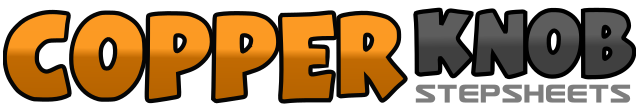 .......Count:32Wall:4Level:Beginner.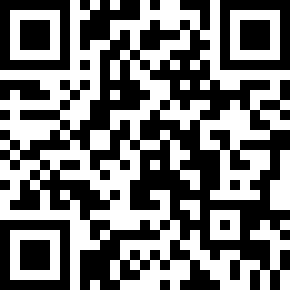 Choreographer:Cydney Conway (USA) - October 2013Cydney Conway (USA) - October 2013Cydney Conway (USA) - October 2013Cydney Conway (USA) - October 2013Cydney Conway (USA) - October 2013.Music:Let It Snow - Scotty McCreery : (Album: Christmas with Scotty McCreery)Let It Snow - Scotty McCreery : (Album: Christmas with Scotty McCreery)Let It Snow - Scotty McCreery : (Album: Christmas with Scotty McCreery)Let It Snow - Scotty McCreery : (Album: Christmas with Scotty McCreery)Let It Snow - Scotty McCreery : (Album: Christmas with Scotty McCreery)........1-4Step R forward, Kick L forward, Step back on L, Touch R back5-8Rock forward onto R, Recover onto L, Turn ½ right stepping forward on R, Brush L forward (6:00)1-4Rock forward onto L, Recover onto R, Rock back onto L, Recover onto R5-8Step L forward, pivot ¼ right changing weight onto R, (9:00) Cross L over R, Hold1&2Step R to side, Close L beside R, Step R to side3-4Rock back onto L, Recover weight onto R5&6Step L to side, Close R beside left, Step L to side7-8Rock back onto R, Recover weight onto L1-4Step R to side, Cross L behind R, Step R to side, Cross L over R5-8Rock R to side, Recover weight onto L, Touch R beside L, Hold